Комитет по финансам муниципального района «Карымский район»ПРИКАЗ«29» августа   2016 г.                                                                                № 23-пдп.КарымскоеОб утверждении Методическихрекомендаций по прогнозированиюдоходов в бюджет муниципальногорайона «Карымский район» (в редакции приказов от 29.05.2017 г № 25-пд, от 18.07.2019 г № 26-пд, от 30.07.2020 г № 35-пд, от 18.10.2021 г № 35- пд)	В соответствии со статьями 160.1, 174.1 Бюджетного кодекса Российской Федерации, Постановлением Правительства Российской Федерации № 574 от 23 июня 2016 года «Об общих требованиях к методике прогнозирования поступлений доходов в бюджеты бюджетной системы Российской Федерации»,  на основании Положения о бюджетном процессе муниципального района «Карымский район», утвержденного решением Совета муниципального района «Карымский район» № 237 от 23.08.2007, в целях повышения качества и достоверности прогнозированияПРИКАЗЫВАЮ:Утвердить Методические рекомендации по прогнозированию доходов муниципального района «Карымский район».Контроль за исполнением настоящего приказа оставляю за собой.Приказ вступает в силу в день, следующий за днем подписания.Председатель Комитета по финансаммуниципального района «Карымский район»                       О.А.Подойницына УТВЕРЖДЕНЫприказом Комитета по финансам муниципального района «Карымский район»от 29 августа 2016 года № 23-пдМетодические рекомендациипо прогнозированию доходов муниципального района «Карымский район»Раздел 1. Общие положения В целях обеспечения достоверности поступлений доходов в бюджетную систему и повышения уровня собираемости налоговых платежей необходимым является переход к актуальной рациональной системе бюджетно-налогового прогнозирования. Прогнозирование доходов представляет собой оценку налогового потенциала и поступлений неналоговых доходов в бюджетную систему и осуществляется на основе прогноза социально-экономического развития муниципального района «Карымский район», включающего системный комплекс показателей по основным направлениям социально-экономического развития.Прогнозирование включает построение прогноза размера налоговых баз по каждому налогу и сбору на основании мониторинга динамики поступлений за ряд периодов, расчет уровней собираемости налогов и сборов, объемов выпадающих доходов, состояние задолженности по налоговым и неналоговым платежам, оценку результатов бюджетного законодательства, законодательства о налогах и сборах и законодательства об иных обязательных платежах. Настоящие Методические рекомендации по прогнозированию доходов бюджета муниципального района «Карымский район» разработаны в целях максимальной мобилизации доходов бюджета с учетом направлений бюджетной политики муниципального района «Карымский район» и налоговой политики муниципального района «Карымский район» и включают алгоритмы расчетов по основным налоговым и неналоговым доходам бюджета муниципального района «Карымский район».Прогнозирование доходов бюджета муниципального района «Карымский район» базируется на следующих принципах:достоверность сведений, используемых при прогнозировании;зависимость между коэффициентами роста (снижения) макроэкономических показателей и динамикой поступления прогнозируемых доходных источников;минимизация потерь и выпадающих доходов бюджетной системы.Прогнозирование доходов бюджета муниципального района «Карымский район» осуществляется в соответствии со следующими документами и показателями:- основные направления бюджетной и налоговой политики Российской Федерации, Забайкальского края и муниципального района «Карымский район» на очередной финансовый год и плановый период;- прогноз социально-экономического развития муниципального района «Карымский район» на очередной финансовый год и плановый период;- основные направления бюджетной и налоговой политики муниципального района «Карымский  район» на очередной финансовый год и плановый период;-  отчетность налоговых органов, органов федерального казначейства и статистическая отчетность;- данные о предоставлении налоговых льгот за год, предшествующий текущему финансовому году; - отчетность об исполнении бюджета; - прогноз главных администраторов доходов бюджета; 	- оценка поступлений платежей в бюджет в текущем финансовом году.В целях настоящих методических рекомендаций используются следующие понятия:«текущий финансовый год» - год, в котором осуществляется составление и рассмотрение проекта решения о бюджете муниципального образования на очередной финансовый год и плановый период;«отчетный финансовый год» - год, предшествующий текущему году;«предыдущий финансовый год» - год, предшествующий отчетному финансовому году;«очередной финансовый год» - год, следующий за текущим финансовым годом;«плановый период» - два финансовых года, следующих за очередным финансовым годом;«прогнозируемый период» - год (ряд лет), на который осуществляется прогноз доходов.Расчеты прогноза налоговых и неналоговых доходов производятся в разрезе видов доходных источников в соответствии с бюджетной классификацией Российской Федерации.В случае отсутствия необходимых для проведения расчета данных, отдельные значения расчетных параметров могут вычисляться расчетно-экспертным путем, либо исходя из оценки поступлений этих доходов в текущем финансовом году.Раздел 2. Прогнозирование по налоговым доходамНалог на доходы физических лицМетод 1. Прогноз поступлений налога на доходы физических лиц (далее-НДФЛ) рассчитывается в соответствии с положениями Главы 23 «Налог на доходы физических лиц» части второй Налогового кодекса Российской Федерации, исходя из прогнозируемой величины фонда заработной платы работников организаций муниципального района «Карымский район» и среднесписочной численности работников организации по данным Отдела экономики и инвестиционной политики администрации муниципального района «Карымский район». Дополнительно производится учет данных о денежном довольствии военнослужащих, дислоцирующихся на территории муниципального района «Карымский района». В расчетах учитывается НДФЛ от прочих источников доходов (полученных от осуществления деятельности физическими лицами, зарегистрированными в качестве индивидуальных предпринимателей, нотариусов, занимающихся частной практикой, адвокатов, учредивших адвокатские кабинеты, и других лиц, занимающихся частной практикой в соответствии со статьей 227 Налогового кодекса Российской Федерации, полученных физическими лицами в соответствии со статьей 228 Налогового кодекса Российской Федерации, в виде фиксированных авансовых платежей с доходов, полученных физическими лицами, являющимися иностранными гражданами, осуществляющими трудовую деятельность по найму у физических лиц на основании патента в соответствии со статьей 2271 Налогового кодекса Российской Федерации, в части суммы налога, превышающей 650 тысяч рублей, относящейся к части налоговой базы, превышающей 5 миллионов рублей), на основании сложившейся динамики поступлений и нормативов отчислений, установленных бюджетным законодательством Российской Федерации и Забайкальского края.(в редакции от 18.10.2021 г № 35-пд)Методика расчета поступлений НДФЛ с доходов, источником которых является налоговый агент, за исключением доходов, в отношении которых исчисление и уплата налога осуществляются в соответствии со статьями 227, 2271 и 228 Налогового кодекса Российской Федерации, осуществляется по следующей формуле:, где- прогноз поступлений НДФЛ; – налоговая база;  – ставка для исчисления налога, установленная положениями Главы  23 части второй Налогового кодекса Российской Федерации;  – единый норматив отчислений налога в местные бюджеты, согласно Бюджетного кодекса Российской Федерации;– НДФЛ, рассчитанный в соответствии с дополнительными нормативами отчислений, установленными законом Забайкальского края о бюджете Забайкальского края на очередной финансовый год и плановый период.Налоговая база формируется на основании данных Отдела экономики и инвестиционной политики муниципального района «Карымский район» о величине фонда заработной платы, в том числе учитываются сведения о  денежном довольствии военнослужащих дислоцирующихся на территории муниципального образования:, гдеНБ – налоговая база; – фонд заработной платы всех работников;ДВ – денежные доходы военнослужащих Министерства обороны Российской Федерации по муниципальному району. – налоговые вычеты, уменьшающие базу налогообложения в соответствии с положениями Главы 23 «Налог на доходы физических лиц» части второй Налогового кодекса Российской Федерации, с учетом данных срочной налоговой отчетности по форме 5-НДФЛ «Отчет о налоговой базе и структуре начислений по налогу на доходы физических лиц, удерживаемому налоговым агентом» за отчетный финансовый год.. Метод 2. В случае наличия расчетных данных может быть применен иной метод расчета НДФЛ, который производится по следующей формуле:, где – прогнозная сумма поступлений НДФЛ; – фактический размер поступившей суммы НДФЛ за отчетный финансовый год;  – коэффициент, который определяется отношением фактических поступлений за определенный период текущего финансового года к фактическим поступлениям за аналогичный период отчетного финансового года; – коэффициент, характеризующий динамику макроэкономических показателей в прогнозируемом периоде по сравнению с текущим финансовым годом;Д – дополнительные (+) или выпадающие (-) доходы бюджета муниципального района по налогу в прогнозируемом периоде, связанные с изменениями налогового и бюджетного законодательства, или другими причинами.Метод 3. Расчет прогнозных поступлений НДФЛ в соответствии с методом 3 в бюджет муниципального района производится на основании фактических поступлений налога за отчетный финансовый год с учетом динамики макроэкономических показателей за отчетный финансовый год, текущий финансовый год и прогнозируемый период в соответствии со следующей формулой:, где – прогнозная сумма поступлений НДФЛ; – фактический размер поступившей суммы НДФЛ за отчетный финансовый год;  – коэффициент, характеризующий динамику макроэкономических показателей в текущем финансовом году по сравнению с отчетным финансовым годом; – коэффициент, характеризующий динамику макроэкономических показателей в прогнозируемом периоде по сравнению с текущим финансовым годом;Д – дополнительные (+) или выпадающие (-) доходы бюджета муниципального района по налогу в прогнозируемом периоде, связанные с изменениями налогового и бюджетного законодательства, или другими причинами.Метод 4. Расчет прогнозных поступлений НДФЛ в соответствии с методом 4 в бюджет муниципального района производится на основании статистической налоговой отчетности по форме 5-НДФЛ «Отчет о налоговой базе и структуре начислений по налогу на доходы физических лиц, удерживаемому налоговыми агентами» (далее- форма 5-НДФЛ) с учетом динамики макроэкономических показателей за отчетный финансовый год, текущий финансовый год и прогнозируемый период в соответствии со следующей формулой:НДФЛ5ндфл = (Дн + ДДв – Вн)*Сн*k1*k2+Нс(+/-)Д,где:	Дн – общая сумма доходов, принимаемая налоговыми агентами для расчета налоговой базы за предыдущий период (статистическая налоговая отчетность по форме 5-НДФЛ);	ДДв – денежные доходы военнослужащих Министерства обороны Российской Федерации и Федеральной службы безопасности Российской Федерации по муниципальному району (база данных из реестра юридических лиц о фактическом поступлении налогов и сборов, представленная Управлением Федерального казначейства по Забайкальскому краю); 	Вн – сумма налоговых вычетов, предоставляемых в соответствии с законодательством (статистическая налоговая отчетность по форме 5-НДФЛ);	Сн – ставка налога (n – 13%, 30%, 35%, 15%), установленная положениями главы 23 части второй Налогового кодекса Российской Федерации;	k1 – коэффициент %, характеризующий динамику фонда заработной платы работников организаций в текущем финансовом году к отчетному году (показатели социально-экономического развития муниципального района, согласованные с Министерством экономики развития Забайкальского края);	k2 – коэффициент %, характеризующий динамику фонда заработной платы работников организаций в прогнозируемом периоде по сравнению с текущим финансовым годом (показатели социально-экономического развития муниципального района, согласованные с Министерством экономики развития Забайкальского края);	Нс – оценка результатов работы финансовых органов по снижению недоимки, не менее чем на 10%;	Д – дополнительные (+) или (-) выпадающие доходы бюджетов муниципальных образований района по налогу в прогнозируемом периоде, связанные с изменениями налогового и бюджетного законодательства, налоговой базы, а также другими факторами.(абзац введен приказом от 18.07.2019 г № 26-пд)Акцизы на подакцизные товары (продукцию), производимые на территории Российской ФедерацииВ бюджете муниципального района «Карымский район» учитываются доходы от уплаты акцизов на автомобильный и прямогонный бензин, дизельное топливо, моторные масла для дизельных и (или) карбюраторных (инжекторных) двигателей, производимые на территории Российской Федерации (далее - акцизы на нефтепродукты), подлежащие распределению в бюджет муниципального района «Карымский район» по нормативам распределения, установленным Законом Забайкальского края о краевом бюджете на очередной финансовый год и плановый период.Прогнозная сумма поступлений доходов от уплаты акцизов на нефтепродукты в бюджет рассчитывается одним из следующих методов:Метод 1. Порядок прогнозирования доходов от уплаты акцизов на нефтепродукты установлен приказом Федерального казначейства от 30 декабря 2013 года № 328 «О наделении территориальных органов Федерального казначейства отдельными полномочиями главного администратора (администратора) доходов бюджетов субъектов Российской Федерации и местных бюджетов».Прогноз поступлений доходов от уплаты акцизов на нефтепродукты, подлежащих зачислению в консолидированный бюджет Забайкальского края, на очередной финансовый год и плановый период осуществляется главным администратором (администратором) доходов консолидированных бюджетов субъектов Российской Федерации – Межрегиональным операционным управлением Федерального казначейства. Прогнозирование доходов бюджетов муниципальных образований от уплаты акцизов на нефтепродукты на очередной финансовый год и плановый период осуществляется главным администратором доходов бюджета – Управлением Федерального казначейства по Забайкальскому краю.  Метод 2. Прогнозная сумма поступлений доходов от уплаты акцизов на нефтепродукты, подлежащих зачислению в бюджет муниципального района рассчитывается на основании анализа фактических поступлений с учетом индексации ставок и изменения нормативов отчислений в бюджет муниципального района, установленных Законом Забайкальского края о краевом бюджете на очередной финансовый год и плановый период.Расчет осуществляется по следующей формуле:, где – прогнозная сумма поступлений доходов от уплаты акцизов на нефтепродукты, подлежащих зачислению в бюджет муниципального образования, на прогнозируемый период; – фактическое поступление доходов от уплаты акцизов на нефтепродукты в бюджет муниципального образования в  финансовом году t (оценка поступлений налога в текущем финансовом году), тыс. руб.; - норматив отчисления налога в бюджет муниципального образования в текущем финансовом году, процентов; - индекс–дефлятор, установленный Министерством экономического развития Российской Федерации на прогнозируемый период;Д – дополнительные (+) или выпадающие (-) доходы бюджета муниципального образования по налогу в прогнозируемом периоде, связанные с изменениями налогового и бюджетного законодательства, или другими причинами;t – счетчик финансового года;n – количество анализируемых лет;m – текущий финансовый год.Оценка поступлений доходов от уплаты акцизов на нефтепродукты, подлежащих зачислению в бюджет муниципального образования в текущем финансовом году осуществляется по следующей формуле:				, где	 - объем поступлений налога в бюджет муниципального образования за отчетный финансовый год, тыс. руб.;	 - объем поступлений налога в бюджет муниципального образования по состоянию на 1 июня отчетного финансового года нарастающим итогом с начала года, тыс. руб.;	 - объем поступлений налога в бюджет муниципального образования по состоянию на 1 июня текущего финансового года, нарастающим итогом с начала года, тыс. руб.Налоги, взимаемый в связи с применением упрощенной системы налогообложенияПрогноз поступлений в бюджет муниципального района налога, взимаемого в связи с применением упрощенной системы налогообложения, осуществляется в соответствии с главой 262 Налогового кодекса Российской Федерации, пунктом 33 статьи 58 Бюджетного кодекса Российской Федерации, Законом Забайкальского края от 20 декабря 2011 года № 608-ЗЗК «О межбюджетных отношениях в Забайкальском крае» и дифференцированным нормативом, установленным Законом Забайкальского края о краевом бюджете на очередной финансовый год и плановый период.Расчет суммы налоговой базы по УСН в соответствии с формой налоговой отчетности  5-УСН «Отчет о налоговой базе и структуре начислений по налогу, уплачиваемому в связи с применением упрощенной системы налогообложения» производится по следующей формуле:НБмо = НБn1 + НБn2 + НБn3 …, где:НБмо  - сумма налоговой базы по УСН по всем муниципальным образованиям (тыс. рублей);НБn1 ; НБn2 ; НБn3 – налоговая база по УСН соответствующих n-ых муниципальных образований (тыс. рублей).Прогнозная сумма поступлений доходов от УСН, подлежащих зачислению в бюджет муниципального района рассчитывается по формуле:Пусн = (НБмо * НДиф)/100 %, где:Пусн - прогнозная сумма поступлений доходов от УСН, подлежащих зачислению в бюджет муниципального района;НДиф – дифференцированный норматив отчислений в бюджет n-го муниципального образования (в процентах).(в редакции от 18.10.2021 г № 35-пд)Единый сельскохозяйственный налогПрогноз поступлений в консолидированный бюджет муниципального района «Карымский район» единого сельскохозяйственного налога осуществляется в соответствии с Главой 261 «Система налогообложения для сельскохозяйственных товаропроизводителей (единый сельскохозяйственный налог)» части второй Налогового кодекса Российской Федерации, статьями 61, 611, 612, 615 Бюджетного кодекса Российской Федерации.Прогнозная сумма поступлений единого сельскохозяйственного налога (далее – ЕСХН) в бюджет муниципального района «Карымский район» рассчитывается одним из следующих методов.Метод 1. Расчет прогнозных поступлений ЕСХН в бюджет муниципального района производится по следующей формуле:, где - прогноз поступлений ЕСХН в бюджет муниципального района;  - оценка поступлений ЕСХН за текущий финансовый год;  - индекс–дефлятор потребительских цен, установленный Министерством экономического развития Российской Федерации на прогнозируемый период; - норматив отчисления ЕСХН в бюджет муниципального района;Д - дополнительные (+) или выпадающие (-) доходы бюджета муниципального района по ЕСХН в прогнозируемом периоде, связанные с изменениями налогового и бюджетного законодательства, предоставлением налоговых льгот, иными причинами.Метод 2. Расчет прогнозных поступлений ЕСХН в бюджет муниципального района производится по следующей формуле:  = НБ * НС * * Н + Д, где      -  прогноз  поступлений  единого  сельскохозяйственного налога наочередной финансовый год;    НБ  -  налоговая  база  для  исчисления  единого  сельскохозяйственного  налога,    уплачиваемого    крестьянскими   (фермерскими)   хозяйствами   ииндивидуальными предпринимателями за отчетный финансовый год в соответствии с отчетом о налоговой базе и структуре начислений по единому сельскохозяйственному налогу по форме № 5-ЕСХН;    НС  -  ставка  налога,  установленная статьей  346.8 главы  26 Налоговогокодекса Российской Федерации (в процентах);     - индекс–дефлятор потребительских цен, установленный Министерством экономического развития Российской Федерации на прогнозируемый период;    Н - норматив отчислений в бюджет муниципального образования;    Д  -  дополнительные  (+) (выпадающие (-))  доходы  бюджета  района  в  связи с изменением налогового и (или) бюджетного законодательства.Метод 3. Расчет прогнозных поступлений ЕСХН в бюджет муниципального района производится по следующей формуле:, где - прогноз поступлений ЕСХН в бюджет муниципального района;  - прогнозные поступления ЕСХН в бюджет муниципального  района (собственный бюджет); - прогнозные поступления ЕСХН в бюджет поселения.Сумма прогнозных поступлений ЕСХН в бюджет муниципального района (собственный бюджет) рассчитывается по следующей формуле:
, где - оценка поступлений ЕСХН за текущий год в бюджет муниципального района (собственный бюджет), по установленному нормативу отчислений;1 - норматив отчислений ЕСХН в бюджет муниципального района (собственный бюджет); - индекс–дефлятор потребительских цен, установленный Министерством экономического развития Российской Федерации на прогнозируемый период; - дополнительные (+) или выпадающие (-) доходы бюджета муниципального района (собственный бюджет) по ЕСХН в прогнозируемом периоде, связанные с изменениями налогового и бюджетного законодательства, предоставлением налоговых льгот, иными причинами.Сумма прогнозных поступлений ЕСХН в бюджет поселения рассчитывается по следующей формуле:, где - оценка поступлений ЕСХН за текущий финансовый год в бюджет поселения по установленному нормативу отчислений;3 - норматив отчислений ЕСХН в бюджет поселения; - индекс–дефлятор потребительских цен, установленный Министерством экономического развития Российской Федерации на прогнозируемый период; - дополнительные (+) или выпадающие (-) доходы бюджета поселения по ЕСХН в прогнозируемом периоде, связанные с изменениями налогового и бюджетного законодательства, предоставлением налоговых льгот, иными причинами.Налог на имущество физических лицРасчет налога на имущество физических лиц налога рекомендуется осуществлять в соответствии с положениями Главы 32 «Налог на имущество физических лиц» части второй Налогового кодекса Российской Федерации, исходя из данных о кадастровой стоимости имущества, признаваемого объектом налогообложения (жилые дома, квартиры, дачи, гаражи и иные строения, помещения и сооружения), и ставок налога на строения, помещения и сооружения, установленных нормативными правовыми актами представительных органов муниципальных образований в зависимости от кадастровой стоимости, типа использования и иных критериев, в пределах ставок, установленных Главой 32 Налогового кодекса Российской Федерации.Метод 1. Расчет прогнозных поступлений налога на имущество физических лиц в бюджет муниципального района производится по следующей формуле:, гдеНИФЛ – прогноз поступлений налога на имущество физических лиц;Cк0 – оценка кадастровой стоимости имущества физических лиц в текущем периоде в денежном выражении;Нст - средневзвешенная ставка налога на имущество физических лиц;Jn – среднегодовой прирост количества объектов недвижимости, который рассчитывается как среднее значение прироста объектов недвижимости за три отчетных года, предшествующих планируемому году. При расчете прироста используются данные отчета налоговых органов по форме № 5-МН «О налоговой базе и структуре начислений по местным налогам» за соответствующие годы;l0 -  оценка суммы налоговых льгот, предоставленных в текущем периоде в денежном выражении (на усмотрение Комитета по финансам муниципального района «Карымский район», для расчета прогноза поступлений налога на имущество физических лиц вместо оценочных значений текущего периода могут применяться данные о фактических значениях показателей предыдущего отчетного года);НИФЛ0 – оценка поступлений налога на имущество физических лиц в текущем периоде;У – средний уровень собираемости налога рассчитывается как среднее значение уровня собираемости налога за три отчетных года, предшествующих планируемому году;Нифл – прогнозируемые поступления неисполненных обязательств (недоимки) по налогу (использование данного коэффициента остается на усмотрение Комитета по финансам муниципального района «Карымский район); – корректирующий коэффициент налоговой базы. Средневзвешенная ставка налога на имущество физических лиц рассчитывается по формуле:, гдеИстi - кадастровая стоимость имущества, для начисления налога по i-той ставке;Нi - i-тая ставка налога на имущество физических лиц;n – число различных ставок по налогу на имущество физических лиц.Метод 2. Расчет прогнозных поступлений налога на имущество физических лиц в бюджет муниципального района производится по следующей формуле:, гдеНИФЛ – прогноз поступлений налога на имущество физических лиц;НИФЛ0 – начисленная к уплате сумма налога на имущество физических лиц за отчетный финансовый год;НИФЛввед – сумма налога на имущество физических лиц, рассчитанная от вновь введенных в отчетном финансовом году объектов недвижимости;У – средний уровень собираемости налога рассчитывается как среднее значение уровня собираемости налога за три отчетных года, предшествующих планируемому году;Нифл – прогнозируемые поступления неисполненных обязательств (недоимки) по налогу (использование данного коэффициента остается на усмотрение Комитета по финансам муниципального района «Карымский район»).Земельный налогРасчет земельного налога осуществляется в соответствии с положениями Главы 31 «Земельный налог» части второй Налогового кодекса Российской Федерации.Прогноз земельного налога производится исходя из кадастровой стоимости земельных участков, отчетных данных о налоговой базе и структуре начислений по налогу, а также с учетом проводимых в муниципальном образовании мероприятий по постановке земель на налоговый учет, увеличению количества налогоплательщиков и снижению задолженности по уплате налога.Метод 1. Расчет прогнозных поступлений земельного налога в бюджет муниципального района производится по следующей формуле:гдеСЗН – прогноз поступлений земельного налога;Cтi – установленные налоговые ставки земельного налога для i-того вида земельных участков (процент);КСi - кадастровая стоимость i-того вида земельных участков (тыс. рублей);i - счетчик категорий земельных участков;l0 -  оценка суммы налоговых льгот, предоставленных в текущем периоде в денежном выражении (на усмотрение Комитета по финансам муниципального района «Карымский район», для расчета прогноза поступлений земельного налога вместо оценочных значений текущего периода могут применяться данные о фактических значениях показателей предыдущего отчетного года);СЗН0 – оценка поступлений земельного налога в текущем периоде*;n – количество категорий земельных участков, находящихся в муниципальном образований;I – индекс–дефлятор потребительских цен, установленный Министерством экономического развития Российской Федерации.Метод 2. Расчет прогнозных поступлений земельного налога в бюджет муниципального образования производится по следующей формуле:гдеСЗН - прогноз поступлений земельного налога в бюджет муниципального образования; Н - сумма начисленного земельного налога в предыдущем году на территории муниципального образования ;  - сумма выпадающих доходов бюджета поселения по земельному налогу, связанных с изменениями налогового и бюджетного законодательства, предоставлением налоговых льгот, иными причинами;I - индекс дефлятор, применяемый для индексации земельного налога; Налог, взимаемый в связи с применением патентной системы налогообложенияРасчет налога, взимаемого в связи с применением патентной системой налогообложения осуществляется в соответствии с положениями Главы 26.5 «Патентная система налогообложения» части второй Налогового кодекса Российской Федерации. Расчет прогнозных поступлений налога, взимаемого в связи с применением патентной системой налогообложения в бюджет муниципального района «Карымский район» производится по следующей формуле:, где - прогнозная сумма поступлений ;  - оценка поступлений за текущий финансовый год;  - индекс–дефлятор потребительских цен, установленный Министерством экономического развития Российской Федерации на прогнозируемый период.  - норматив отчислений в бюджет муниципального района;Д - дополнительные (+) или выпадающие (-) доходы бюджета муниципального района в прогнозируемом периоде, связанные с изменениями налогового и бюджетного законодательства, предоставлением налоговых льгот, иными причинами.Оценка поступлений ПАТЕНТА за текущий финансовый год рассчитывается одним из следующих способов:, где - оценка поступлений за текущий финансовый год; - объем поступлений за 6 месяцев текущего финансового года, тыс. рублей; – удельный вес фактических поступлений за 6 месяцев отчетного финансового года в общем объеме фактических поступлений за отчетный финансовый год, %., где - оценка поступлений за текущий финансовый год; - фактический объем поступлений в бюджет муниципального района за первые 6 месяцев текущего финансового года;- фактический объем поступлений патент в бюджет муниципального района за первые 6 месяцев отчетного финансового года; - объем  поступлений по выбранной подстатье классификации доходов РФ в бюджет за отчетный финансовый год.Налоги, сборы и регулярные платежи за пользование 
природными ресурсамиНалог на добычу полезных ископаемых рассчитывается на основании прогнозных показателей Отдела экономики и инвестиционной политики администрации муниципального района «Карымский район». В расчетах поступлений учитываются ожидаемые объемы добычи полезных ископаемых, прогнозируемый уровень цен на них и ставки платежей, предусмотренные Главой 26 «Налог на добычу полезных ископаемых» части второй Налогового кодекса Российской Федерации.Сумма поступлений налога на добычу полезных ископаемых рассчитывается на основании прогнозных показателей Отдела экономики и инвестиционной политики администрации муниципального района «Карымский район».Расчет прогнозных поступлений налога на добычу полезных ископаемых осуществляется по следующей формуле:ПНДПИ =(ОД * Ц) * Ст * Ктд *Н, где ПНДПИ - поступления налога на добычу полезных ископаемых;  - объем добычи полезных ископаемых, согласно данных Отдела экономики и инвестиционной политики администрации муниципального района «Карымский район» ;  - прогнозируемая цена за единицу полезного ископаемого (стоимость полезного ископаемого);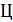  - налоговая ставка, установленная Главой 26 «Налог на добычу полезных ископаемых» части второй Налогового кодекса Российской Федерации;Ктд  - коэффициент, характеризующий территорию добычи полезного ископаемого; - норматив отчислений налога на добычу полезных ископаемых в бюджет муниципального района «Карымский район».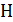 	Сумма поступлений налога на добычу полезных ископаемых в виде угля.	Расчет осуществляется по следующей формуле:ПНДПИ уголь = Оi * Бс * Иi (1 – Км – Кс) * Ктд  * Н, гдеПНДПИ уголь – поступления налога на добычу полезных ископаемых;Оi – объем добычи угля;Бс – базовые налоговые ставки полезного ископаемого по видам добываемого угля – антрацита, угля коксующегося, угля бурого и иного угля (в рублях за 1 тонну в зависимости от вида);Иi – коэффициент-дефлятор в расчетном периоде, устанавливаемый по каждому виду угля ежеквартально на каждый следующий квартал, и учитывающий изменение цен на уголь в Российской Федерации за предыдущий квартал;Км – коэффициент, характеризующий степень метанообильности участков недр, на которых осуществляется добыча угля, установленный Правительством Российской Федерации;Кс – коэффициент, характеризующий склонность угля к самовозгоранию, установленный Правительством Российской Федерации;Ктд - коэффициент, характеризующий территорию добычи полезного ископаемого; - норматив отчислений налога на добычу полезных ископаемых в бюджет муниципального района «Карымский район».Предельная величина налогового вычета рассчитывается налогоплательщиком самостоятельно, как произведение суммы налога, исчисленного при добыче угля на каждом участке недр и коэффициента, определяемого для каждого участка недр в соответствии с порядком, устанавливаемым Правительством Российской Федерации.(в редакции от 30.07.2020 г № 35-пд)Государственная пошлинаГосударственная пошлина прогнозируется с учетом Главы 253 «Государственная пошлина» части второй Налогового кодекса Российской Федерации, исходя из отчетных данных о ее поступлении за отчетный финансовый год, предшествующий текущему финансовому году, ожидаемого поступления в текущем финансовом году, динамики поступления и прогнозных сумм поступления государственной пошлины в прогнозируемом периоде, представляемых главными администраторами (администраторами) доходов бюджета муниципального района «Карымский район». Прогнозирование государственной пошлины производится по следующей формуле: ПГП = (Ф  КТ) Д, гдеПГП – прогноз поступлений государственной пошлины в бюджет муниципального района «Карымский район» в прогнозируемом периоде; Ф – фактические поступления государственной пошлины в бюджет муниципального района «Карымский район» в отчетном финансовом году; КТ – коэффициент, характеризующий динамику поступлений в текущем финансовом году по сравнению с отчетным финансовым годом; Д – дополнительные (+) или выпадающие (-) доходы, бюджета муниципального района «Карымский район» по государственной пошлине в прогнозируемом периоде, связанные с изменениями налогового и бюджетного законодательства.Раздел 3. Прогнозирование по неналоговым доходамДоходы, получаемые в виде арендной платы за земельные участкиДоходы, получаемые в виде арендной платы за земельные участки, находящиеся в собственности муниципального образования, а также средства от продажи права на заключение договоров аренды земельных участков, находящиеся в собственности муниципального образования исходя из следующей формулы:ПАЗУ = АПЗУТ - АПЗУВ + АПЗУД + СПП, гдеПАЗУ – прогноз доходов, получаемых в виде арендной платы за земельные участки, а также средств от продажи права на заключение договоров аренды земельных участков, находящихся в собственности муниципального образования;АПЗУТ – общая сумма арендной платы за земельные участки по заключенным договорам аренды на текущий финансовый год;АПЗУВ – арендная плата по земельным участкам, планируемым к выбытию;АПЗУД – арендная плата по земельным участкам, планируемым к передаче в аренду дополнительно;СПП – средства от продажи права на заключение договоров аренды земельных участков, находящихся в собственности муниципальных образований.Прогноз на очередной финансовый год может быть скорректирован на основании расчетов администратора арендных платежей за использование земельных участков, находящихся в собственности муниципальных образований, а также средств от продажи права на заключение договоров аренды земельных участков, находящихся в собственности муниципальных образований, с учетом влияния факторов риска.Доходы от сдачи в аренду имущества, составляющего муниципальную казну (за исключением земельных участков)Сумма арендной платы определяется на основании отчетов об оценке величины арендной платы 1 кв. м. помещений, выполненных в соответствии с требованиями законодательства об оценочной деятельности.Увеличение арендной платы производится по условиям заключенных договоров аренды (без учета изменений индекса потребительских цен на товары и услуги).Сумма арендной платы определяется на основании отчетов об оценке величины арендной платы 1 кв.м. помещений, выполненных в соответствии с требованиями законодательства об оценочной деятельности.По условиям заключенных договоров аренды увеличение арендной платы в связи с изменением индекса потребительских цен на товары и услуги не предусмотрено.Прогноз поступлений арендной платы за имущество в бюджет муниципального образования рассчитывается по следующей формуле:ППАПИ  =  ОАПИ - VПРХ + VУПАП - VВАП + ЗПЛ, гдеППАПИ – прогноз поступления от арендной платы за имущество;ОАПИ – ожидаемое поступление арендной платы за имущество (оценка поступления арендной платы за имущество за текущий финансовый год);VПРХ - объем поступлений, носящих разовый характер;VУПАП - объем увеличения поступлений арендной платы за имущество;VВАП - объем выбытия арендной платы за имущество;ЗПЛ - прогнозируемая сумма поступлений задолженности прошлых лет.Прочие поступления от использования имущества, находящегося в собственности муниципальных районов (за исключением имущества муниципальных  бюджетных и автономных учреждений, а также имущества  муниципальных унитарных предприятий, в том числе казенных)Сумма арендной платы определяется на основании отчетов об оценке величины арендной платы 1 кв. м. помещений, выполненных в соответствии с требованиями законодательства об оценочной деятельности.Увеличение арендной платы производится по условиям заключенных договоров аренды (без учета изменений индекса потребительских цен на товары и услуги).Прогноз прочих поступлений от использования имущества в бюджет муниципального района «Карымский район» рассчитывается по следующей формуле:ПППАПИ = ОАПИ - VППРХ + VУППАП - VВАПИ + ЗПЛ, гдеПППАПИ – прогноз  прочих поступлений от арендной платы за имущество;ОАПИ - ожидаемое поступление арендной платы за имущество (оценка поступления арендной платы за имущество за текущий финансовый год);VППРХ - объем прочих поступлений, носящих разовый характер;VУППАП- объем увеличения прочих поступлений арендной платы за имущество;VВАПИ - объем выбытия прочей арендной платы за имущество;ЗПЛ - прогнозируемая сумма поступлений задолженности прошлых лет.Плата за негативное воздействие на окружающую средуПлата за негативное воздействие на окружающую среду определяется в соответствии с постановлением Правительства Российской Федерации 
от 28 августа 1992 года № 632 «Об утверждении порядка определения платы и ее предельных размеров за загрязнение окружающей природной среды, размещение отходов, другие виды вредного воздействия», исходя из базовых нормативов платы, установленных по каждому ингредиенту загрязняющего вещества (отхода), виду вредного воздействия с учетом степени опасности их для окружающей природной среды. Прогнозирование платы производится исходя из суммы фактических поступлений платы в отчетном финансовом  году и за истекший период текущего финансового года, с учетом суммы имеющейся задолженности по плате.Прогнозирование платы за негативное воздействие на окружающую среду производится главным администратором доходов бюджета муниципального района «Карымский район» по следующей формуле:ППНВ = (ФПНВ * К1  Д) * Н, гдеППНВ – прогноз платы за негативное воздействие на окружающую среду;ФПНВ – фактические поступления платы за негативное воздействие на окружающую среду за отчетный финансовый год;К1 – коэффициент, который определяется отношением фактических поступлений за определенный период текущего финансового года к фактическим поступлениям аналогичного периода отчетного финансового года;Д – дополнительные (+) или выпадающие (-) доходы по плате за негативное воздействие на окружающую среду в прогнозируемом периоде, связанные с изменениями законодательства и другими причинами;Н – норматив отчисления платы в бюджет муниципального образования.Прочие доходы от оказания платных услуг (работ)Планирование поступлений доходов от оказания платных услуг (работ) и компенсации затрат государства осуществляется на основании:действующих порядков установления и исчисления доходов от оказания платных услуг (работ) и компенсации затрат государства, установленных нормативными правовыми актами муниципального района;информации главных администраторов доходов бюджета муниципального района по прогнозу данных поступлений.Расчет прогноза поступлений доходов от оказания платных услуг (работ) производится по следующей формуле:ДОПУ = КПУ * ССУ  Д, гдеДОПУ - доходы от оказания платных услуг;КПУ – количество платных услуг;ССУ – средняя стоимость услуг;Д – дополнительные (+) или выпадающие (-) доходы, связанные с прогнозируемым изменением объема оказываемых услуг, изменением порядков установления и исчисления данных доходов, установленных нормативными правовыми актами муниципального района, и иными причинами.Доходы от реализации имущества, находящегося в собственности муниципального района  (за исключением имущества муниципальных бюджетных и автономных учреждений, а также имущества муниципальных унитарных предприятий, в том числе казенных)Планирование данных поступлений на очередной финансовый год производится соответствующими главными администраторами доходов бюджета муниципального района «Карымский район»  на основании прогнозного Плана приватизации муниципального имущества на очередной финансовый год. Расчет производится  по следующей формуле:ПДРИИ = ППЗУД + ЗОРП, гдеПДРИИ - прогноз доходов от реализации иного имущества;ППЗУД – прогноз суммы продаж земельных участков по договорам;ЗОРП – задолженность по отсроченным (рассроченным) платежам.Доходы от продажи земельных участков, находящихся в муниципальной собственности Цена выкупа каждого земельного участка, планируемого к предоставлению в собственность, определяется исходя из его кадастровой стоимости и рассчитывается по следующей формуле:Ц = КС * НС * К/100, гдеЦ - цена выкупа земельного участка, находящегося в собственности муниципального района;КС - кадастровая стоимость земельного участка, находящегося в собственности муниципального образования Забайкальского края;НС - процентная ставка земельного налога, установленная муниципальным правовым актом представительного органа муниципального образования по месту расположения земельного участка;К - коэффициент кратности размера ставки земельного налога.Штрафы, санкции, возмещение ущербаРасчет прогноза поступлений в бюджет муниципального района «Карымский район»  штрафов основывается на следующих нормативных правовых актах:Бюджетный кодекс Российской Федерации; законодательство Российской Федерации, том числе Кодекс Российской Федерации об административных правонарушениях; законодательство Забайкальского края, устанавливающие меры ответственности за правонарушения.В расчете используются:данные Министерства экономического развития Российской Федерации о прогнозируемом в очередном финансовом году и плановом периоде индексе-дефляторе потребительских цен на товары (работы, услуги); информация главных администраторов доходов бюджета о прогнозе платежей в бюджет муниципального образования .Прогноз поступлений штрафов, санкций и возмещения ущерба в бюджет муниципального района «Карымский район» рассчитывается главными администраторами доходов бюджета по следующей формуле:∑Ш = Ш1+Ш2+Ш3+Ш4+……, где∑Ш – сумма штрафов, планируемая к поступлению в бюджет муниципального района в прогнозируемом периоде;Ш1; Ш2; Ш3; Ш4 – суммы видов штрафов, планируемые к поступлению в бюджет муниципального образования в прогнозируемом периоде.Сумма каждого из видов штрафов, планируемая к поступлению в бюджет муниципального образования в прогнозируемом периоде, рассчитывается по следующей формуле:Ш1+Ш2+Ш3+Ш4… = (ОП  Д) * ИД, где	Ш1+Ш2+Ш3+Ш4… - сумма штрафов, планируемая к поступлению в бюджет муниципального образования  в прогнозируемом периоде;	ОП - ожидаемые поступления в текущем финансовом году;Д – дополнительные (+) и (или) выпадающие (-) доходы по штрафам, санкциям и возмещению ущерба в бюджет муниципального образования в прогнозируемом периоде, связанные с изменениями законодательства и другими причинами;	ИД - индекс–дефлятор, установленный Министерством экономического развития Российской Федерации на прогнозируемый период.	Ожидаемые поступления в текущем финансовом году (ОП ) рассчитываются отдельно по каждому виду штрафов, основываясь на статистические данные не менее чем за 3 года или за весь период закрепления в законодательстве Российской Федерации соответствующего вида правонарушения в случае, если этот период не превышает 3 года	(абзац введен приказом от 29.05.2017 г № 25-пд) Раздел 4. Безвозмездные поступления от других бюджетов бюджетной системы Российской Федерации Прогнозный объем безвозмездных поступлений от других бюджетов бюджетной системы Российской Федерации определяется на основании объема расходов краевого и муниципального бюджетов, предусмотренных нормативными правовыми актами Забайкальского края и муниципального района «Карымский район».(раздел введен приказом от 29.05.2017 г № 25-пд) ПРИЛОЖЕНИЕ № 1к приказу Комитета по финансам муниципального района «Карымский район»от 29 августа 2016 года № 23-пд      (приложение № 1 введено приказом от 29.05.2017 г № 25-пд) Перечень доходов, закрепленных за главными администраторами доходов бюджета муниципального района «Карымский район»_________________Код  классификации доходов бюджетов Российской ФедерацииКод  классификации доходов бюджетов Российской ФедерацииНаименование главных администраторов доходов бюджета муниципального районакод главного администратора доходов бюджетакод вида доходов, код подвида доходов, код классификации операций сектора государственного управления, относящихся к доходам бюджетовНаименование главных администраторов доходов бюджета муниципального района123Управление Федеральной службы по надзору в сфере природопользования (Росприроднадзора) по Забайкальскому краю 0481 12 01010 01 0000 120Плата за за выбросы загрязняющих веществ в атмосферный воздух стационарными объектами0481 12 01020 01 0000 120Плата за за выбросы загрязняющих веществ в атмосферный воздух передвижными объектами0481 12 01030 01 0000 120Плата за за сбросы загрязняющих веществ в водные объекты0481 12 01040 01 0000 120Плата за размещение отходов производства и потребления0481 12 01050 01 0000 120Плата за иные виды негативного воздействия на окружающую среду0481 16 25050 01 0000 140Денежные взыскания (штрафы) за нарушение законодательства в области охраны окружающей среды0481 16 90050 05 0000 140Прочие поступления от денежных взысканий (штрафов) и иных сумм в возмещение ущерба, зачисляемые в  бюджеты муниципальных районовУправление Федеральной службы по ветеринарному и фитосанитарному надзору по Забайкальскому краю и Амурской области0811 16 25060 01 0000 140Денежные взыскания (штрафы) за нарушение земельного  законодательства 0811 16 90050 05 0000 140Прочие поступления от денежных взысканий (штрафов) и иных сумм в возмещение ущерба, зачисляемые в  бюджеты муниципальных районовУправление Федерального казначейства по Забайкальскому краю1001  03  02230  01  0000  110Доходы от уплаты акцизов на дизельное топливо, подлежащие распределению между бюджетами субъектов Российской Федерации и местными бюджетами с учетом установленных дифференцированных нормативов отчислений в местные бюджеты1001  03  02240  01  0000  110Доходы от уплаты акцизов на моторные масла для дизельных и (или) карбюраторных (инжекторных) двигателей, подлежащие распределению между бюджетами субъектов Российской Федерации и местными бюджетами с учетом установленных дифференцированных нормативов отчислений в местные бюджеты1001  03  02250  01  0000  110Доходы от уплаты акцизов на автомобильный бензин, подлежащие распределению между бюджетами субъектов Российской Федерации и местными бюджетами с учетом установленных дифференцированных нормативов отчислений в местные бюджеты1001  03  02260  01  0000  110Доходы от уплаты акцизов на прямогонный бензин, подлежащие распределению между бюджетами субъектов Российской Федерации и местными бюджетами с учетом установленных дифференцированных нормативов отчислений в местные бюджетыУправление государственного автодорожного надзора по Забайкальскому краю Федеральной службы по надзору в сфере транспорта1061 16 25050 01 0000 140Денежные взыскания (штрафы) за нарушение законодательства в области охраны окружающей среды1061 16 43000 01 0000 140Денежные взыскания (штрафы) за нарушение законодательства Российской Федерации об административных правонарушениях, предусмотренные статьей 20.25 Кодекса Российской Федерации об административных правонарушениях1061 16 90050 05 0000 140Прочие поступления от денежных взысканий (штрафов) и иных сумм в возмещение ущерба, зачисляемые в  бюджеты муниципальных районовУправление Федеральной службы по надзору в сфере защиты прав потребителей и благополучия человека по Забайкальскому краю1411 16 28000 01 0000 140Денежные взыскания (штрафы) за нарушение законодательства в области обеспечения санитарно-эпидемиологического благополучия человека и законодательства в сфере защиты прав потребителей1411 16 90050 05 0000 140Прочие поступления от денежных взысканий (штрафов) и иных сумм в возмещение ущерба, зачисляемые в  бюджеты муниципальных районовУправление Федеральной антимонопольной службы по Забайкальскому краю1611 16 33050 05 0000 140Денежные взыскания (штрафы) за нарушение законодательства Российской Федерации о контрактной системе в сфере закупок товаров, работ, услуг для обеспечения государственных и муниципальных нужд для нужд муниципальных районовУправление Федеральной налоговой службы по Забайкальскому краю1821 01 02000 01 0000 110Налог на доходы физических лиц*1821 05 02010 02 0000 110Единый налог на вмененный доход для отдельных видов деятельности1821 05 02020 02 0000 110Единый налог на вмененный доход для отдельных видов деятельности (за налоговые периоды, истекшие до 1 января 2011 года)1821 05 03010 01 0000 110Единый сельскохозяйственный налог1821 05 03020 01 0000 110Единый сельскохозяйственный налог (за налоговые периоды, истекшие до 1 января 2011 года)1821 05 04020 02 0000 110Налог, взимаемый в связи с применением патентной системы налогообложения, зачисляемый в бюджеты муниципальных районов1821 07 01000 01 0000 110Налог на добычу  полезных   ископаемых*1821 08 03010 01 0000 110 Государственная пошлина по делам, рассматриваемым в судах общей юрисдикции, мировыми судьями (за исключением Верховного Суда Российской Федерации)1821 09 00000 00 0000 000Задолженность и перерасчеты по отмененным налогам, сборам и иным обязательным платежам*1821 16 03010 01 0000 140Денежные взыскания (штрафы) за нарушение законодательства о налогах и сборах, предусмотренные статьями 116, 118,  статьей 119.1, пунктами 1 и 2 статьи 120, статьями 125, 126, 128, 129, 129.1, 132, 133, 134, 135, 135.1 Налогового кодекса Российской Федерац1821 16 03030 01 0000 140Денежные взыскания (штрафы) за административные правонарушения в области налогов и сборов, предусмотренные Кодексом Российской Федерации об административных правонарушениях1821 16 06000 01 0000 140Денежные взыскания (штрафы) за нарушение законодательства о применении контрольно-кассовой техники при осуществлении наличных денежных расчетов и (или) расчетов с использованием платежных карт1821 16 43000 01 0000 140Денежные взыскания (штрафы) за нарушение законодательства Российской Федерации об административных правонарушениях, предусмотренные статьей 20.25 Кодекса Российской Федерации об административных правонарушениях1821 16 90050 05 0000 140Прочие поступления от денежных взысканий (штрафов) и иных сумм в возмещение ущерба, зачисляемые в  бюджеты муниципальных районовУправление Министерства внутренних дел Российской Федерации по Забайкальскому краю1881 16 43000 01 0000 140Денежные взыскания (штрафы) за нарушение законодательства Российской Федерации об административных правонарушениях, предусмотренные статьей 20.25 Кодекса Российской Федерации об административных правонарушениях1881 16 90050 05 0000 140Прочие поступления от денежных взысканий (штрафов) и иных сумм в возмещение ущерба, зачисляемые в  бюджеты муниципальных районовУправление Федеральной миграционной службы России по Забайкальскому краю1921 16 43000 01 0000 140Денежные взыскания (штрафы) за нарушение законодательства Российской Федерации об административных правонарушениях, предусмотренные статьей 20.25 Кодекса Российской Федерации об административных правонарушениях1921 16 90050 05 0000 140Прочие поступления от денежных взысканий (штрафов) и иных сумм в возмещение ущерба, зачисляемые в  бюджеты муниципальных районовУправление Федеральной регистрационной службы по Забайкальскому краю 3211 16 25060 01 0000 140Денежные взыскания (штрафы) за нарушение земельного  законодательства Министерство Финансов Забайкальского края0021 16 33050 05 0000 140Денежные взыскания (штрафы) за нарушение законодательства Российской Федерации о контрактной системе в сфере закупок товаров, работ, услуг для обеспечения государственных и муниципальных нужд для нужд муниципальных районовГосударственная ветеринарная служба Забайкальского края0081 16 90050 05 0000 140Прочие поступления от денежных взысканий (штрафов) и иных сумм в возмещение ущерба, зачисляемые в   бюджеты муниципальных районовГосударственная инспекция по надзору за техническим состоянием самоходных машин и других видов техники Забайкальского края0181 16 90050 05 0000 140Прочие поступления от денежных взысканий (штрафов) и иных сумм в возмещение ущерба, зачисляемые в   бюджеты муниципальных районовМинистерство природных ресурсов и промышленной политики Забайкальского края0461 16 25010 01 0000 140Денежные взыскания (штрафы) за нарушение законодательства о недрах0461 16 25020 01 0000 140Денежные взыскания (штрафы) за нарушение законодательства Российской Федерации об особо охраняемых природных территориях0461 16 25030 01 0000 140Денежные взыскания (штрафы) за нарушение законодательства Российской Федерации об охране и использовании животного мира0461 16 25040 01 0000 140Денежные взыскания (штрафы) за нарушение законодательства об экологической экспертизе0461 16 25050 01 0000 140Денежные взыскания (штрафы) за нарушение законодательства в области охраны окружающей среды0461 16 25060 01 0000 140Денежные взыскания (штрафы) за нарушение земельного законодательства0461 16 25085 05 0000 140Денежные взыскания (штрафы) за нарушение водного законодательства, установленное на водных объектах, находящихся в собственности муниципальных районов0461 16 35030 05 0000 140Суммы по искам о возмещении вреда, причиненного окружающей среде, подлежащие зачислению в бюджеты муниципальных районов0461 16 43000 01 0000 140Денежные взыскания (штрафы) за нарушение законодательства Российской Федерации об административных правонарушениях, предусмотренные статьей 20.25 Кодекса Российской Федерации об административных правонарушениях0461 16 90050 05 0000 140Прочие поступления от денежных взысканий (штрафов) и иных сумм в возмещение ущерба, зачисляемые в бюджеты муниципальных районовГосударственная жилищная инспекция Забайкальского края0411 16 90050 05 0000 140Прочие поступления от денежных взысканий (штрафов) и иных сумм в возмещение ущерба, зачисляемые в   бюджеты муниципальных районовКомитет по финансам муниципального района "Карымский район"9021 11 03050 05 0000 120Проценты, полученные от предоставления бюджетных кредитов внутри страны за счет средств бюджетов муниципальных районов9021 13 02995 05 0000 130Прочие доходы от компенсации затрат бюджетов муниципальных  районов9021 16 90050 05 0000 140Прочие поступления от денежных взысканий (штрафов) и иных сумм в возмещение ущерба, зачисляемые в   бюджеты муниципальных районов9021 17 01050 05 0000 180Невыясненные поступления, зачисляемые в бюджеты муниципальных районов9021 17 05050 05 0000 180Прочие неналоговые доходы бюджетов муниципальных районов9022 02 15001 05 0000 151Дотации бюджетам муниципальных районов на выравнивание бюджетной обеспеченности9022 02 15002 05 0000 151Дотации бюджетам  муниципальных районов на поддержку мер по обеспечению сбалансированности бюджетов 9022 02 19999 05 0000 151Прочие дотации бюджетам муниципальных районов9022 02 20051 05 0000 151Субсидии бюджетам муниципальных районов на реализацию федеральных целевых программ9022 02 20077 05 0000 151Субсидии бюджетам муниципальных районов на софинансирование капитальных вложений в объекты муниципальной собственности9022 02 29999 05 0000 151Прочие субсидии  бюджетам муниципальных районов9022 02 35118 05 0000 151Субвенции бюджетам муниципальных районов на осуществление  первичного воинского учета на территориях, где отсутствуют военные комиссариаты9022 02 30021 05 0000 151Субвенции бюджетам муниципальных районов на ежемесячное денежное вознаграждение за классное руководство9022 02 30024 05 0000 151Субвенции  бюджетам  муниципальных районов на выполнение передаваемых полномочий субъектов Российской Федерации9022 02 30027 05 0000 151Субвенции бюджетам муниципальных районов на содержание ребенка в семье опекуна и приемной семье, а также вознаграждение, причитающееся приемному  родителю9022 02 30029 05 0000 151Субвенции бюджетам муниципальных районов на компенсацию части платы, взимаемой с родителей (законных представителей) за присмотр и уход за детьми, посещающими образовательные организации, реализующие образовательные программы дошкольного образования9022 02 39999 05 0000 151 Прочие субвенции   бюджетам муниципальных районов9022 02 45160 05 0000 151Межбюджетные трансферты, передаваемые бюджетам муниципальных районов для компенсации дополнительных расходов, возникших в результате решений, принятых органами власти другого уровня9022 02 40014 05 0000 151Межбюджетные трансферты, передаваемые бюджетам муниципальных районов из бюджетов поселений  на осуществление части полномочий по решению вопросов местного значения в соответствии с заключенными соглашениями9022 02 45144 05 0000 151Межбюджетные трансферты, передаваемые бюджетам мунципальных районов на  комплектование книжных фондов библиотек муниципальных образований 9022 02 49999 05 0000 151Прочие межбюджетные трансферты, передаваемые бюджетам  муниципальных районов9022 07 05030 05 0000 180Прочие безвозмездные поступления в бюджеты муниципальных районов9022 08 05000 05 0000 180Перечисления из бюджетов муниципальных районов (в бюджеты муниципальных районов) для осуществления возврата (зачета) излишне уплаченных или излишне взысканных сумм налогов, сборов и иных платежей, а также сумм процентов за несвоевременное осуществление такого возврата и процентов, начисленных на излишне взысканные суммы9022 18 60010 05 0000 151Доходы бюджетов муниципальных районов от возврата прочих остатков субсидий, субвенций и иных межбюджетных трансфертов, имеющих целевое назначение, прошлых лет из бюджетов поселенийКомитет по имуществу, земельным вопросам и градостроительной деятельности администрации муниципального района "Карымский район"9171 08 07150 01 0000 110Государственная пошлина за выдачу разрешения на установку рекламной конструкции9171 11 05013 10 0000 120Доходы, получаемые в виде арендной платы за земельные участки, государственная собственность на которые не разграничена и которые расположены в границах сельских  поселений, а также средства от продажи права на заключение договоров аренды указанных земельных участков9171 11 05013 13 0000 120Доходы, получаемые в виде арендной платы за земельные участки, государственная собственность на которые не разграничена и которые расположены в границах городских поселений, а также средства от продажи права на заключение договоров аренды указанных земельных участков9171 11 09045 05 0000 120Прочие поступления от использования имущества, находящегося в собственности муниципальных районов (за исключением имущества муниципальных бюджетных и автономных учреждений, а также имущества муниципальных унитарных предприятий, в том числе казенных)9171 13 02995 05 0000 130Прочие доходы от компнсации затрат бюджетов муниципальных районов9171 14 02053 05 0000 410Доходы от реализации иного имущества, находящегося в собственности муниципальных  районов (за исключением имущества муниципальных бюджетных и автономных учреждений, а также имущества муниципальных  унитарных предприятий, в том числе казенных) в части реализации основных средств по указанному имуществу 9171 14 02053 05 0000 440Доходы от реализации иного имущества, находящегося в собственности муниципальных  районов (за исключением имущества муниципальных бюджетных и автономных учреждений, а также имущества муниципальных  унитарных предприятий, в том числе казенных) в части реализации материальных запасов по указанному имуществу 9171 14 06013 10 0000 430Доходы от продажи земельных участков, государственная собственность на которые не разграничена и которые расположены в границах сельских поселений9171 14 06013 13 0000 430Доходы от продажи земельных участков, государственная собственность на которые не разграничена и которые расположены в границах городских поселений9171 17 01050 05 0000 180Невыясненные поступления, зачисляемые в бюджеты муниципальных районов9171 17 05050 05 0000 180Прочие неналоговые доходы бюджетов муниципальных районов9171 11 05313 13 0000 120Плата по соглашениям об установлении сервитута, заключенным органами местного самоуправления муниципальных районов, государственными или муниципальными предприятиями либо государственными или муниципальными учреждениями в отношении земельных участков, государственная собственность на которые не разграничена и которые расположены в границах городских поселений 9171 11 05314 13 0000 120Плата по соглашениям об установлении сервитута, заключенным органами местного самоуправления городских поселений, государственными или муниципальными предприятиями либо государственными или муниципальными учреждениями в отношении земельных участков, государственная собственность на которые не разграничена и которые расположены в границах городских поселений 9171 16 33050 05 0000 140Денежные взыскания (штрафы) за нарушение законодательства Российской Федерации о контрактной системе в сфере закупок товаров, работ, услуг для обеспечения государственных и муниципальных нужд для нужд муниципальных районов9171 16 37040 05 0000 140Поступления сумм в возмещение вреда, причиняемого автомобильным дорогам местного значения транспортными средствами, осуществляющими перевозки тяжеловесных и (или) крупногабаритных грузов, зачисляемые в бюджеты муниципальных районовМуниципальное казенное учреждение "Комитет образования администрации                                                                                      муниципального района "Карымский район"9261 13 01995 05 0000 130Прочие доходы от оказания платных услуг (работ) получателями средств бюджетов муниципальных районов 9261 13 02995 05 0000 130Прочие доходы от компенсации затрат бюджетов муниципальных  районов9261 17 01050 05 0000 180Невыясненные поступления, зачисляемые в бюджеты муниципальных районов9261 17 05050 05 0000 180Прочие неналоговые доходы бюджетов муниципальных районов9262 07 05030 05 0000 180Прочие безвозмездные поступления в бюджеты муниципальных районовАдминистрации городских поселений                                                                                      муниципального района "Карымский район"8021 11 05013 13 0000 120Доходы, получаемые в виде арендной платы за земельные участки, государственная собственность на которые не разграничена и которые расположены в границах городских поселений, а также средства от продажи права на заключение договоров аренды указанных земельных участков8021 14 06013 13 0000 430Доходы от продажи земельных участков, государственная собственность на которые не разграничена и которые расположены в границах городских поселенийАдминистрации сельских поселений                                                                                      муниципального района "Карымский район"8021 11 05013 10 0000 120Доходы, получаемые в виде арендной платы за земельные участки, государственная собственность на которые не разграничена и которые расположены в границах сельских поселений, а также средства от продажи права на заключение договоров аренды указанных земельных участков8021 14 06013 10 0000 430Доходы от продажи земельных участков, государственная собственность на которые не разграничена и которые расположены в границах сельских поселений